PARTICIPATION FORMPlease fill in this form in capital letters for each participant in your delegation and send it by email to statistics@sesric.org by 30 March 2018, at latest.A. CONTACT INFORMATIONB. PASSPORT & VISA INFORMATIONC. ITINERARY INFORMATION (to be filled by self-paid participants)D. ACCOMMODATION & DIETARY RESTRICTIONS INFORMATIONPARTICIPATION FORMPlease fill in this form in capital letters for each participant in your delegation and send it by email to statistics@sesric.org by 30 March 2018, at latest.E. PRESENTATIONF. SOCIAL EVENTSThank you for completing the form!We look forward to welcoming you in Ankara.statistics@sesric.org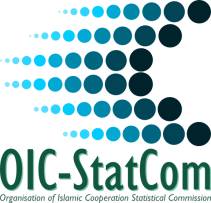 SEVENTH SESSION OF
OIC STATISTICAL COMMISSION2 – 3 MAY 2018                                 ANKARA – TURKEYCountryInstitutionParticipantNameSurnamePosition/DesignationE-mail(s)Mobile PhoneCountry CodeCity CodeNumberPhoneCountry CodeCity CodeNumberFaxCountry CodeCity CodeNumberPassport Holder’s(as written in the Passport)NameSurnamePassport NoDate of IssueExpiration DateDo you need visa to enter Turkey? Please check: http://www.evisa.gov.tr if you are eligible for e-visa. For more visa information, please visit http://www.mfa.gov.tr/visa-information-for-foreigners.en.mfaDo you need visa to enter Turkey? Please check: http://www.evisa.gov.tr if you are eligible for e-visa. For more visa information, please visit http://www.mfa.gov.tr/visa-information-for-foreigners.en.mfaDo you need visa to enter Turkey? Please check: http://www.evisa.gov.tr if you are eligible for e-visa. For more visa information, please visit http://www.mfa.gov.tr/visa-information-for-foreigners.en.mfaDo you need visa to enter Turkey? Please check: http://www.evisa.gov.tr if you are eligible for e-visa. For more visa information, please visit http://www.mfa.gov.tr/visa-information-for-foreigners.en.mfaDo you need visa to enter Turkey? Please check: http://www.evisa.gov.tr if you are eligible for e-visa. For more visa information, please visit http://www.mfa.gov.tr/visa-information-for-foreigners.en.mfaYESDo you need visa to enter Turkey? Please check: http://www.evisa.gov.tr if you are eligible for e-visa. For more visa information, please visit http://www.mfa.gov.tr/visa-information-for-foreigners.en.mfaDo you need visa to enter Turkey? Please check: http://www.evisa.gov.tr if you are eligible for e-visa. For more visa information, please visit http://www.mfa.gov.tr/visa-information-for-foreigners.en.mfaDo you need visa to enter Turkey? Please check: http://www.evisa.gov.tr if you are eligible for e-visa. For more visa information, please visit http://www.mfa.gov.tr/visa-information-for-foreigners.en.mfaDo you need visa to enter Turkey? Please check: http://www.evisa.gov.tr if you are eligible for e-visa. For more visa information, please visit http://www.mfa.gov.tr/visa-information-for-foreigners.en.mfaDo you need visa to enter Turkey? Please check: http://www.evisa.gov.tr if you are eligible for e-visa. For more visa information, please visit http://www.mfa.gov.tr/visa-information-for-foreigners.en.mfaNODo you need an additional visa facilitation letter in addition to the invitation letter that was sent before?Do you need an additional visa facilitation letter in addition to the invitation letter that was sent before?Do you need an additional visa facilitation letter in addition to the invitation letter that was sent before?Do you need an additional visa facilitation letter in addition to the invitation letter that was sent before?Do you need an additional visa facilitation letter in addition to the invitation letter that was sent before?YESDo you need an additional visa facilitation letter in addition to the invitation letter that was sent before?Do you need an additional visa facilitation letter in addition to the invitation letter that was sent before?Do you need an additional visa facilitation letter in addition to the invitation letter that was sent before?Do you need an additional visa facilitation letter in addition to the invitation letter that was sent before?Do you need an additional visa facilitation letter in addition to the invitation letter that was sent before?NOPlease also attach the soft copy of your passport to the form.Please also attach the soft copy of your passport to the form.Please also attach the soft copy of your passport to the form.Please also attach the soft copy of your passport to the form.Please also attach the soft copy of your passport to the form.Please also attach the soft copy of your passport to the form.Please also attach the soft copy of your passport to the form.Arrival Date(to Ankara)DD / MMMM / YYYYAirlineFlight NumberDeparture Date(from Ankara)DD / MMMM / YYYYAirlineFlight NumberPlease also attach the soft copy of your travel itinerary to the form. Kindly note that your arrival and departure dates are check-in/out days for the hotel.Please also attach the soft copy of your travel itinerary to the form. Kindly note that your arrival and departure dates are check-in/out days for the hotel.Please also attach the soft copy of your travel itinerary to the form. Kindly note that your arrival and departure dates are check-in/out days for the hotel.Please also attach the soft copy of your travel itinerary to the form. Kindly note that your arrival and departure dates are check-in/out days for the hotel.Please also attach the soft copy of your travel itinerary to the form. Kindly note that your arrival and departure dates are check-in/out days for the hotel.Please also attach the soft copy of your travel itinerary to the form. Kindly note that your arrival and departure dates are check-in/out days for the hotel.Do you want to stay at the recommended Hotel?YESDo you want to stay at the recommended Hotel?NOWill anyone accompany you?YESWill anyone accompany you?NOIf someone is to accompany you, please indicate his/her Name & Surname (as found in their passport) below:If someone is to accompany you, please indicate his/her Name & Surname (as found in their passport) below:If someone is to accompany you, please indicate his/her Name & Surname (as found in their passport) below:Special requests regarding your stay (Not guaranteed but we will convey your request to the Hotel to meet your requests):Special requests regarding your stay (Not guaranteed but we will convey your request to the Hotel to meet your requests):Special requests regarding your stay (Not guaranteed but we will convey your request to the Hotel to meet your requests):Do you have any dietary restrictions for the catering services during the Meeting?YESDo you have any dietary restrictions for the catering services during the Meeting?NOIf your answer to the above question is YES, please indicate your dietary restrictions below:If your answer to the above question is YES, please indicate your dietary restrictions below:If your answer to the above question is YES, please indicate your dietary restrictions below:SEVENTH SESSION OF
OIC STATISTICAL COMMISSION2 – 3 MAY 2018                                 ANKARA – TURKEYWill you make a presentation on one or more of the following topics?YESWill you make a presentation on one or more of the following topics?NOPrioritisation and Measurement of Sustainable Development Goals Indicators and Their Reconciliation and Ownership at the National LevelImprovement of Civil Registration and Vital Statistics Systems (CRVS) for the 2020 Round of Population and Housing CensusesEnhancing the Production, Dissemination, and Use of Migration StatisticsPrioritisation and Measurement of Sustainable Development Goals Indicators and Their Reconciliation and Ownership at the National LevelImprovement of Civil Registration and Vital Statistics Systems (CRVS) for the 2020 Round of Population and Housing CensusesEnhancing the Production, Dissemination, and Use of Migration StatisticsPrioritisation and Measurement of Sustainable Development Goals Indicators and Their Reconciliation and Ownership at the National LevelImprovement of Civil Registration and Vital Statistics Systems (CRVS) for the 2020 Round of Population and Housing CensusesEnhancing the Production, Dissemination, and Use of Migration StatisticsIf YES, please write the title(s) of your presentation(s) below (please use as much as space needed):If YES, please write the title(s) of your presentation(s) below (please use as much as space needed):If YES, please write the title(s) of your presentation(s) below (please use as much as space needed):Please note that due to the high number of presentations that may be received from the participants, the Organisation Committee reserves the right to prioritise the presentations received.Please note that due to the high number of presentations that may be received from the participants, the Organisation Committee reserves the right to prioritise the presentations received.Please note that due to the high number of presentations that may be received from the participants, the Organisation Committee reserves the right to prioritise the presentations received.Will you take part in the Social Program organised by the Secretariat on 4 May 2018?YESWill you take part in the Social Program organised by the Secretariat on 4 May 2018?NOIf YES, please specify the names of attendees including the accompanying people, if any, below:If YES, please specify the names of attendees including the accompanying people, if any, below:If YES, please specify the names of attendees including the accompanying people, if any, below:Will you participate in the Gala Dinner organised by the Secretariat on 2 May 2018?YESWill you participate in the Gala Dinner organised by the Secretariat on 2 May 2018?NOIf YES, please specify the names of attendees including the accompanying people, if any, below:If YES, please specify the names of attendees including the accompanying people, if any, below:If YES, please specify the names of attendees including the accompanying people, if any, below: